اختبار نهاية الفصل الدراسي الثاني لمقرر المهارات الرقمية (الجانب النظري)للصف ثالث متوسط (الدور الأول) للعام الدراسي 1445هـ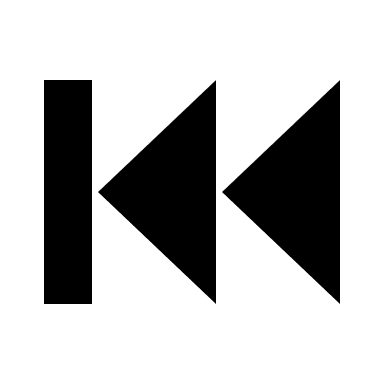 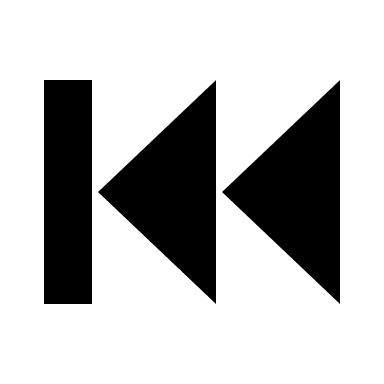 انتهت الأسئلة ,,, اسأل الله لكن التوفيق والنجاح .معلمة المادة :                             مديرة المدرسة : المملكة العربية السعوديةوزارة التعليمإدارة التعليم المتوسطة 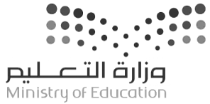  اختبار مقرر: المهارات الرقمية الصف: ثالث متوسط  زمن الاختبار: ساعة واحدة  عدد الصفحات: 4 صفحات1هي عمليات بيع المنتجات المادية عبر الإنترنت .2هي أصل غير ملموس يتم تداوله في اقتصاد افتراضي .3الترويج لنشاط تجاري بمنتجاتها ونشاطاتها عبر الإنترنت .4الإشراف على البضائع والمنتجات من الشركات المصنعة إلى المستودعات.5هي الشعور بمزيد من الأمان عند اتخاذ قرار لشراء منتج أو خدمة معينة.6تضمن وتتحقق من صحة البيانات في البرامج والتطبيقات والخدمات.1يمكن إضافة صورة خلفية على شريحة واحدة أو أكثر من شرائح العرض التقديمي.صحخطأ2تبدأ عمليات الاحتيال من خلال إنشاء موقع إلكتروني زائف .صحخطأ3يتيح لك جدول المحتويات في برنامج الوورد تحديد مكان موضوع معين بسرعة .صحخطأ4يمكن إضافة صورة كخلفية للخلايا في ورقة العمل .صحخطأ5يتيح لك مايكروسوفت إكسل تحويل النص إلى نوع بيانات مرتبط .صحخطأ6يمكن طباعة عروضك التقديمية بالأسود والأبيض فقط .صحخطأ7تضمن بعض طرق الدفع مثل ابل باي وباي بال أمن التعاملات على الإنترنت.صحخطأ8الاتصال الآمن هو اتصال تُشفَّر بواسطة بروتوكول أو أكثر من بروتوكولات الأمان.صحخطأ9ينصح بعدم كشف أو مشاركة كلمات مرورك أو معلومات مع الآخرين .صحخطأ10في لغة بايثون يشترط أن تكون عناصر القائمة من نفس النوع .صحخطأ11الصف هو أحد هياكل البيانات الأخرى في بايثون ويضم عدداً مرتباً من البيانات.صحخطأ12يتكون كل عنصر في القاموس من زوج من القيم على صورة ( المفتاح : القيمة ).صحخطأ1أي مما يلي لا يعد من عيوب التجارة الإلكترونية :أي مما يلي لا يعد من عيوب التجارة الإلكترونية :أي مما يلي لا يعد من عيوب التجارة الإلكترونية :أي مما يلي لا يعد من عيوب التجارة الإلكترونية :أي مما يلي لا يعد من عيوب التجارة الإلكترونية :أتقدم وصفاً مفصلاً للمنتجبالانتظار لاستلام المنتججلا يمكن معاينة المنتج2	هذا النموذج من التجارة الإلكترونية تبيع الشركات منتجات أو خدمات بشكل مباشر للمستهلكين:	هذا النموذج من التجارة الإلكترونية تبيع الشركات منتجات أو خدمات بشكل مباشر للمستهلكين:	هذا النموذج من التجارة الإلكترونية تبيع الشركات منتجات أو خدمات بشكل مباشر للمستهلكين:	هذا النموذج من التجارة الإلكترونية تبيع الشركات منتجات أو خدمات بشكل مباشر للمستهلكين:	هذا النموذج من التجارة الإلكترونية تبيع الشركات منتجات أو خدمات بشكل مباشر للمستهلكين:أشركة الى شركةبشركة الى مستهلكجمستهلك الى مستهلك3من أنواع الأسواق الإلكترونية وهي منصات عامة تملكها مؤسسات ربحية مستقلة :من أنواع الأسواق الإلكترونية وهي منصات عامة تملكها مؤسسات ربحية مستقلة :من أنواع الأسواق الإلكترونية وهي منصات عامة تملكها مؤسسات ربحية مستقلة :من أنواع الأسواق الإلكترونية وهي منصات عامة تملكها مؤسسات ربحية مستقلة :من أنواع الأسواق الإلكترونية وهي منصات عامة تملكها مؤسسات ربحية مستقلة :أالموجهة للموردبالموجهة للمشتريجالمستقلة4إيصال محتوى الوسائط الرقمية التي تم شراؤها عبر التجارة الإلكترونية:إيصال محتوى الوسائط الرقمية التي تم شراؤها عبر التجارة الإلكترونية:إيصال محتوى الوسائط الرقمية التي تم شراؤها عبر التجارة الإلكترونية:إيصال محتوى الوسائط الرقمية التي تم شراؤها عبر التجارة الإلكترونية:إيصال محتوى الوسائط الرقمية التي تم شراؤها عبر التجارة الإلكترونية:أ‌ الدفع الإلكترونيبإدارة المخزونجالتوزيع الرقمي5من إشارات التحذير من عمليات الاحتيال عبر الإنترنت :من إشارات التحذير من عمليات الاحتيال عبر الإنترنت :من إشارات التحذير من عمليات الاحتيال عبر الإنترنت :من إشارات التحذير من عمليات الاحتيال عبر الإنترنت :من إشارات التحذير من عمليات الاحتيال عبر الإنترنت :أعنوان URL صحيحبتخفيضات كبيرةجخيارات توصيل لا محدود6لعرض الشرائح بدءاً من الشريحة الحالية يتم الضغط على :لعرض الشرائح بدءاً من الشريحة الحالية يتم الضغط على :لعرض الشرائح بدءاً من الشريحة الحالية يتم الضغط على :لعرض الشرائح بدءاً من الشريحة الحالية يتم الضغط على :لعرض الشرائح بدءاً من الشريحة الحالية يتم الضغط على :أShift + F5بEnter + F5جAlt + F57عند تعريف القاموس نستخدم :عند تعريف القاموس نستخدم :عند تعريف القاموس نستخدم :عند تعريف القاموس نستخدم :عند تعريف القاموس نستخدم :أ{ }ب[ ]ج(  )8من الدوال المستخدمة مع القاموس تُرجع جميع القيم الموجودة في القاموس :من الدوال المستخدمة مع القاموس تُرجع جميع القيم الموجودة في القاموس :من الدوال المستخدمة مع القاموس تُرجع جميع القيم الموجودة في القاموس :من الدوال المستخدمة مع القاموس تُرجع جميع القيم الموجودة في القاموس :من الدوال المستخدمة مع القاموس تُرجع جميع القيم الموجودة في القاموس :أdictName.get(x)بdictName.values()جdictName.keys()9من هياكل البيانات يستخدم عند الحاجة إلى تخزين بيانات دون الحاجة إلى تغييرها :من هياكل البيانات يستخدم عند الحاجة إلى تخزين بيانات دون الحاجة إلى تغييرها :من هياكل البيانات يستخدم عند الحاجة إلى تخزين بيانات دون الحاجة إلى تغييرها :من هياكل البيانات يستخدم عند الحاجة إلى تخزين بيانات دون الحاجة إلى تغييرها :من هياكل البيانات يستخدم عند الحاجة إلى تخزين بيانات دون الحاجة إلى تغييرها :أالصف ( Tuple )بالقائمة ( List )جالقاموس(Dictionary)10هو سلسلة من النصوص التي قد تحتوي على الأحرف والأرقام والرموز :هو سلسلة من النصوص التي قد تحتوي على الأحرف والأرقام والرموز :هو سلسلة من النصوص التي قد تحتوي على الأحرف والأرقام والرموز :هو سلسلة من النصوص التي قد تحتوي على الأحرف والأرقام والرموز :هو سلسلة من النصوص التي قد تحتوي على الأحرف والأرقام والرموز :أالملف الرسوميبالملف النصيجالملف الصوتي11عند الانتهاء من عمليتي القراءة والكتابة على الملف يتعين عليك استخدام دالة :عند الانتهاء من عمليتي القراءة والكتابة على الملف يتعين عليك استخدام دالة :عند الانتهاء من عمليتي القراءة والكتابة على الملف يتعين عليك استخدام دالة :عند الانتهاء من عمليتي القراءة والكتابة على الملف يتعين عليك استخدام دالة :عند الانتهاء من عمليتي القراءة والكتابة على الملف يتعين عليك استخدام دالة :أفتح ( open )بإغلاق ( close )جكتابة ( write )12التعامل مع الملفات في بايثون ولإلحاق البيانات بنهاية الملف إذا كان موجوداً نستخدم الوضع:التعامل مع الملفات في بايثون ولإلحاق البيانات بنهاية الملف إذا كان موجوداً نستخدم الوضع:التعامل مع الملفات في بايثون ولإلحاق البيانات بنهاية الملف إذا كان موجوداً نستخدم الوضع:التعامل مع الملفات في بايثون ولإلحاق البيانات بنهاية الملف إذا كان موجوداً نستخدم الوضع:التعامل مع الملفات في بايثون ولإلحاق البيانات بنهاية الملف إذا كان موجوداً نستخدم الوضع:أaبrجw